Prijsverschillen tussen dierenartsen steeds groterPrijzen tussen onderlinge dierenartsen zijn de afgelopen twee jaar alleen maar toegenomen. Dit blijkt uit onderzoek van vergelijkingssite Dierenartskiezen.nl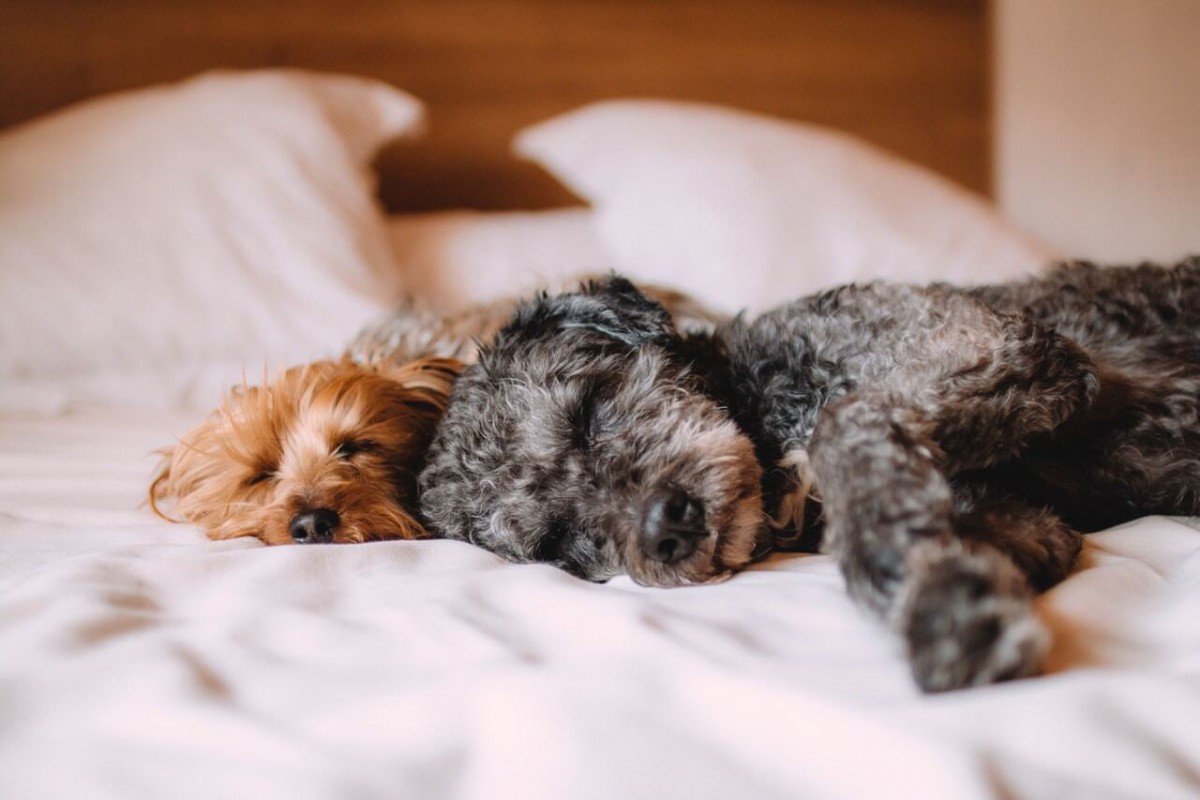 Dierenartsen positioneren zichDierenartskiezen.nl kwam in 2017 al met een onderzoek met vergelijkbare uitkomsten. Het vergelijkingsplatform riep toen op tot meer transparantie, maar dit blijkt weinig effect te hebben gehad. Oprichter Edwin Paardekooper verklaart de toenemende verschillen doordat dierenartsen zichzelf duidelijk positioneren. “Sommige dierenartsen bieden minder behandelingen aan en hebben kortere openingstijden, daar hangt een ander prijskaartje aan dan praktijken die altijd open zijn en een groter assortiment aan behandelingen hebben.” zo vertelt Paardekooper.Opkomst van KetensDaarnaast is de groei van ketens een andere merkbare factor. Grote partijen hebben schaalvoordeel bij de inkoop en kunnen daarom scherpe prijzen aanbieden. Daarnaast komt het ook voor dat de ketens kleinere praktijken overnemen of zich bij hen laten aansluiten. Met name in de randstad zijn de verschillen merkbaar.Over: DierenartskiezenVergelijkingsplatform Dierenartskiezen.nl maakt prijzen en beoordelingen van dierenartsen inzichtelijk. Daarmee wil het ervoor zorgen dat meer baasjes met hun huisdier naar de dierenarts kunnen en wil het een bijdrage leveren aan de transparantie in deze markt.NewsroomBekijk het volledige persbericht inclusief meer foto's en video's in onze Newsroom.Bekijk het volledige persberichtBekijk alle voorgaande persberichten